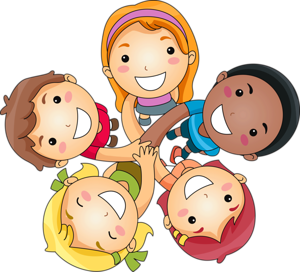 LOUVOR: Faça um louvor bem alegre. Pode ser usado um CD ou cantar espontaneamente.QUEBRA- GELO:  As crianças sentam-se em círculos escolhendo-se uma para começar. Desenvolvimento: Ao sinal de início, o jogador escolhido exclama: “Há!” ao que o seguinte completa: “Há!, Há!”, cabendo ao terceiro falar: “Há!, Há!, Há!” e assim por diante. Antes mesmo de se completar a volta inteira do círculo, o grupo estará com muita vontade de rir, mas não poderá fazê-lo, pois quem ri paga prenda, vencendo ao cabo de alguns minutos, quem conseguir manter-se sério.VERSÍCULO: “E crescia Samuel, e o Senhor era com ele, e nenhuma de todas as Suas palavras deixou cair em terra. E todo o Israel, desde Dã até Berseba, conheceu que Samuel estava confirmado por profeta do Senhor. E continuou o Senhor a aparecer em Silo, porquanto o Senhor se manifestava a Samuel, em Silo, pela palavra do Senhor.” (I Sm 3:19 a 21)O menino que cresceu ouvindo a voz de Deus - Parte IIIRESUMO:Samuel cresceu ouvindo a voz do Senhor. Aprendeu a conhecer a voz do seu Senhor, a diferenciá-la de todas as outras vozes. O texto diz que o Senhor era com ele e que nenhuma de Suas palavras caiu por terra, isto é, não deixaram de se cumprir, pois Deus cumpre todas as Suas promessas.

Todos que conheceram a Samuel sabiam que ele era um profeta de Deus. Você sabe o que é um profeta? É aquele que fala a Palavra de Deus. Samuel ouvia o que Deus lhe dizia e ensinava ao povo.

Você, alguma vez, já parou para pensar que, também, pode ser um profeta, uma profetiza do Senhor? Já pensou em ouvir Deus lhe chamar pelo seu nome e lhe falar de forma clara e simples?

Eu sei! Talvez você pode estar pensando: Como é que, no meio de tantas pessoas, no meio de toda essa multidão de gente que existe no mundo, Deus vai me conhecer e me chamar pelo meu nome?

É muito simples: em João 10:14 a Bíblia diz que o Bom Pastor conhece as Suas ovelhas. Você é uma ovelha do aprisco do Senhor? Você faz parte do rebanho do Deus Todo Poderoso? Então, fique certo que Ele sabe o seu nome. E sabe o que mais? Não só sabe o seu nome como o tem gravado na palma da Sua mão (Is 49:16). Tremendo isso, não é?

Para qualquer pessoa, um rebanho de ovelhas é apenas um bocado de ovelhas. Todas iguais, sem nome, assim como uma multidão de pessoas que lhe são totalmente desconhecidas. Mas com Deus é diferente. Ele conhece a cada um de Seus filhos pelo nome e os guarda na palma da Sua mão.Por que todo esse interesse em você? Porque como Seu Pastor e como Seu Pai, Deus quer o melhor para você; quer vê-lo crescendo com saúde, inteligente, educado, obediente, cheio de amigos; quer vê-lo sendo uma criança alegre e que ama as pessoas, pois você é a imagem do Seu Pai; quer vê-lo feliz  e aonde você chegar, Ele quer que todos vejam que você é diferente, é um menino(a)  que se importa com os outros. Isso não é fantástico? Feche seus olhos e pense um pouco. Imagine os lábios de Deus pronunciando seu nome; imagine as palmas das mãos de Deus e veja o seu nome escrito nelas. Ele o chama para ser um profeta, uma profetiza; alguém muito especial que vai falar do amor de Deus por onde você for. E todos saberão que você é um profeta do Deus Altíssimo. COMPARTILHANDO:Pare, faça silêncio e escute. Deus está chamando o Seu nome. Que tal responder como Samuel?  Você faz parte do rebanho do Deus Todo Poderoso?ORAÇÃO: Vamos pedir ao Senhor para cumprir a vontade DELE na nossa vida. Que nossos ouvidos estejam atentos  e nosso coração pronto para  obedecer a SUA voz. Devemos encerrar a oração: “Em nome de Jesus, Amém!!OFERTA: Vamos ofertar com alegria.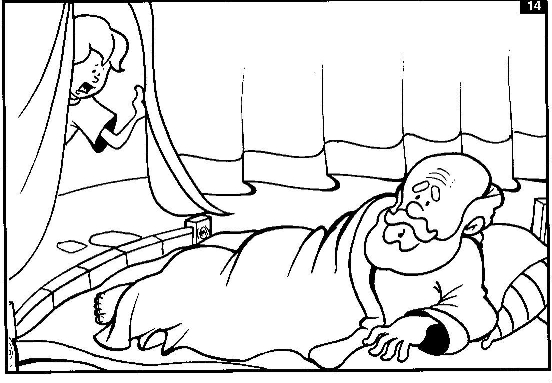 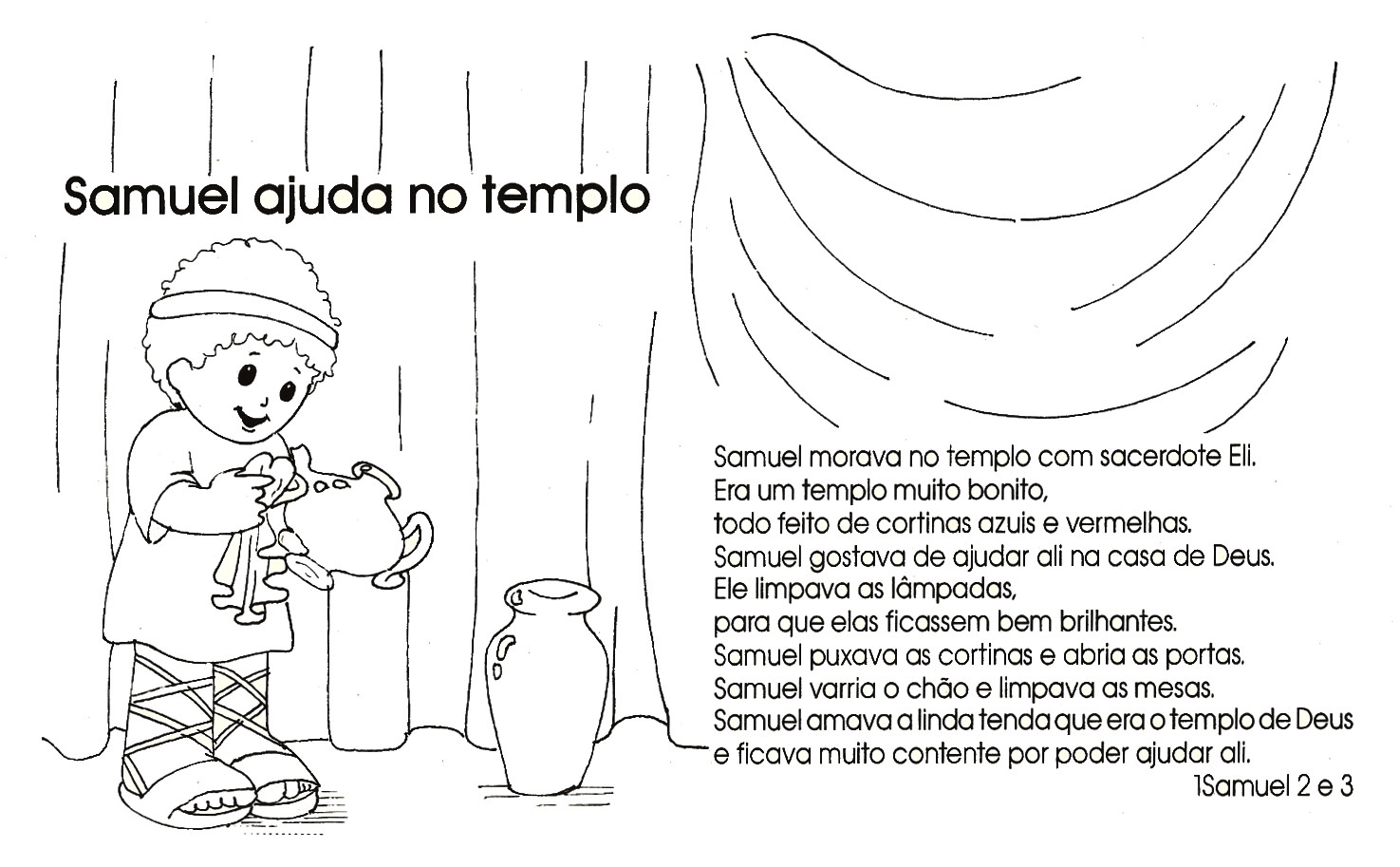 